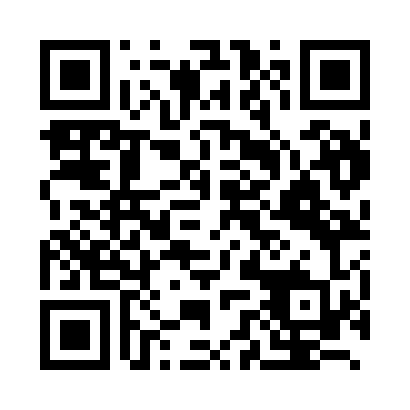 Prayer times for Kathmandu, NepalWed 1 May 2024 - Fri 31 May 2024High Latitude Method: NonePrayer Calculation Method: Muslim World LeagueAsar Calculation Method: ShafiPrayer times provided by https://www.salahtimes.comDateDayFajrSunriseDhuhrAsrMaghribIsha1Wed4:005:2412:013:346:387:572Thu3:595:2312:013:336:387:583Fri3:585:2312:013:336:397:594Sat3:575:2212:003:336:397:595Sun3:565:2112:003:336:408:006Mon3:555:2012:003:336:418:017Tue3:545:2012:003:336:418:028Wed3:535:1912:003:336:428:039Thu3:525:1812:003:336:428:0310Fri3:515:1712:003:326:438:0411Sat3:505:1712:003:326:448:0512Sun3:495:1612:003:326:448:0613Mon3:485:1612:003:326:458:0714Tue3:485:1512:003:326:458:0715Wed3:475:1412:003:326:468:0816Thu3:465:1412:003:326:468:0917Fri3:455:1312:003:326:478:1018Sat3:455:1312:003:326:488:1119Sun3:445:1212:003:326:488:1120Mon3:435:1212:003:326:498:1221Tue3:435:1212:003:326:498:1322Wed3:425:1112:003:326:508:1423Thu3:415:1112:003:326:508:1424Fri3:415:1012:013:326:518:1525Sat3:405:1012:013:326:528:1626Sun3:405:1012:013:326:528:1727Mon3:395:0912:013:326:538:1728Tue3:395:0912:013:326:538:1829Wed3:385:0912:013:326:548:1930Thu3:385:0912:013:326:548:1931Fri3:375:0812:013:326:558:20